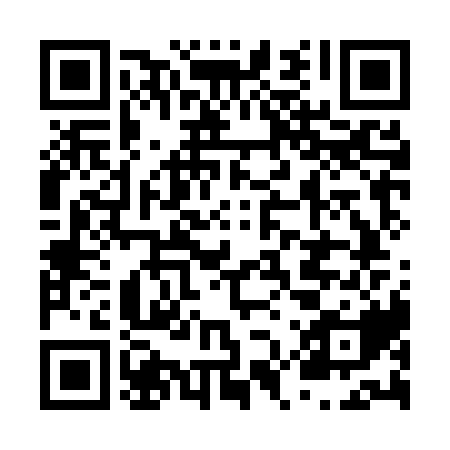 Ramadan times for Garaina, Papua New GuineaMon 11 Mar 2024 - Wed 10 Apr 2024High Latitude Method: NonePrayer Calculation Method: Muslim World LeagueAsar Calculation Method: ShafiPrayer times provided by https://www.salahtimes.comDateDayFajrSuhurSunriseDhuhrAsrIftarMaghribIsha11Mon5:075:076:1612:213:306:276:277:3212Tue5:075:076:1612:213:306:266:267:3213Wed5:065:066:1612:213:316:266:267:3114Thu5:065:066:1612:213:316:256:257:3115Fri5:065:066:1612:203:316:256:257:3016Sat5:065:066:1612:203:316:246:247:3017Sun5:065:066:1612:203:316:246:247:2918Mon5:065:066:1612:193:326:236:237:2919Tue5:065:066:1612:193:326:236:237:2820Wed5:065:066:1612:193:326:226:227:2721Thu5:065:066:1512:193:326:226:227:2722Fri5:065:066:1512:183:326:216:217:2623Sat5:065:066:1512:183:326:216:217:2624Sun5:065:066:1512:183:326:206:207:2525Mon5:065:066:1512:173:326:206:207:2526Tue5:065:066:1512:173:326:196:197:2427Wed5:065:066:1512:173:326:196:197:2428Thu5:065:066:1512:173:326:186:187:2329Fri5:055:056:1512:163:326:176:177:2330Sat5:055:056:1512:163:326:176:177:2231Sun5:055:056:1512:163:326:166:167:221Mon5:055:056:1512:153:326:166:167:212Tue5:055:056:1412:153:326:156:157:213Wed5:055:056:1412:153:326:156:157:204Thu5:055:056:1412:143:326:146:147:205Fri5:055:056:1412:143:326:146:147:206Sat5:055:056:1412:143:326:136:137:197Sun5:045:046:1412:143:326:136:137:198Mon5:045:046:1412:133:326:126:127:189Tue5:045:046:1412:133:326:126:127:1810Wed5:045:046:1412:133:326:126:127:17